Appendix 1Site Location Plan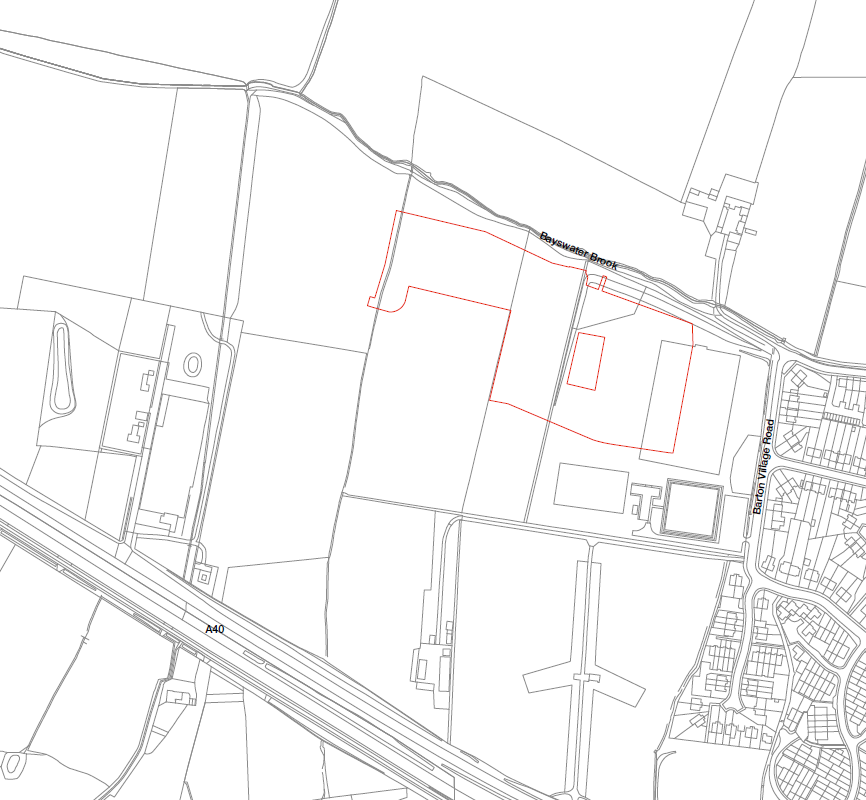 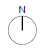 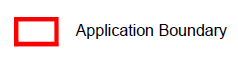 